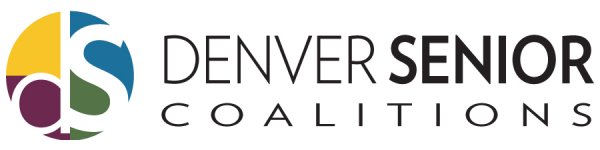 https://www.denverseniorcoalitions.org/ How membership works for 2022The four chapters of the Denver Senior Coalitions are:
EAST Chapter       NORTH Chapter       SOUTH Chapter       SOUTHWEST ChapterThe Denver Senior Coalition (DSC) Chapters are networking organizations with members ranging from senior housing, home health industry, health and medical services, referral agencies, professional services such as legal and financial and other community-based service organizations. Members include both individuals and companies and for-profit, non-profit and government agencies. Most of the funds we raise through membership, go to our Joint Coalition Assistance Fund (JCAF). Non-profits who are members by July of 2022 can apply for grants from these funds. JCAF grants are awarded in December.For 2022, we will have two meetings a month – one is a Zoom meeting and the other an in-person networking meeting. All members, of all chapters are invited to all meetings.2nd Wednesday of the Month is a Zoom Webinar featuring 4 to 5 members each talking about their services for 10 minutes each.4th Thursday of the Month is an in-person networking meeting featuring 4 to 5 members each talking about their services for 10 minutes each.HOWEVER, on the 4th Thursday of the month of the 3rd month of the quarter (March, June, Sept, Dec) we will bring in a single speaker or have a panel of speakers that present on an educational topic important to our members. The December meeting will be our holiday gathering.In addition, we ask that only fully vaccinated members attend the in-person meetings. These plans could change if there are significant changes with COVID-19.For 2022 our dues are the same however, we are offering the option for any member to pay an additional $25.00 to have their logo placed in our "Referral and Member Guide."The application to apply starts on the next page. If you have questions, please contact a DSC officer. You will find a list of officers on this webpage:
https://www.denverseniorcoalitions.org/join-now/ Regards, The Denver Senior Coalition Membership Directors
Email: Membership@DenverSeniorCoalitions.org 2022 Membership Dues Application for 
DENVER SENIOR COALITIONShttps://www.denverseniorcoalitions.org/ 2022 the membership dues are based on an organization location at a single address and there is no limit on members for that organization.Our dues are on a calendar year and are from January through December.Every member gets access to a list of the organizations in the Chapter they are joining. If you join all 4 Chapters, then you have access to the contact information for all DSC members.Use this Application to join for 2022 if you want to pay by check.If you are paying with a credit card, use the Join Now link on the website.Check the boxes that apply	Join 1 Chapter with unlimited members for $75 – select one Chapter	Or pay $100 to have your logo in our “Referral & Member Guide”
Select One Chapter for this option: East      Northwest      South      Southwest	Join 2 Chapters with unlimited members – $150 – select two Chapters	Or pay $175 to have your logo in our “Referral & Member Guide”
Select Two Chapters for this option:   East      Northwest      South      Southwest	Join 3 Chapters & the 4th Chapter is Free, all with unlimited members – $225	Or pay $250 to have your logo in our “Referral & Member Guide”Make checks payable to: Denver Senior CoalitionsYou will be added to the Membership List of the Chapter(s) you have selected to join and sent a password to access the list.You will receive a “Welcome email” with a password to that membership list in 2 1/2 weeks or less. Please allow 3 weeks to be added to the “Member Guide.”2022 Membership Dues Application for 
DENVER SENIOR COALITIONShttps://www.denverseniorcoalitions.org/ Now we need to collect your information for the 
Coalition Membership List and the “Referral & Member GuideThis Membership Application has cells. Save the Application to your computer with your Mail your check to our P.O. Box and email this form to: Membership@DenverSeniorCoalitions.orgYou mail also bring your application and check to a meeting.If paying by credit card, then use the online website - https://www.denverseniorcoalitions.org/ We need a 25-word Description of your Business for the Member DirectoryStart Typing in this cell >       Give us a list of people from your organization want to attend the meetingsAdd the staff members below that want to be members or email us a list. We need their email so they can receive our email announcements for meetings.This is a Dues Invoice that you can fill out yourself.2022 Membership Dues for 
DENVER SENIOR COALITIONShttps://www.denverseniorcoalitions.org/ 2022 DUES INVOICE FOR JOINING DENVER SENIOR COALITIONDate:	     	Invoice To:	     	Address:	     	Contact & Phone:	     	Dues:	Dues are for the 2022 January through DecemberAmount Paid:	     	Check #:	     	Date of Check:	     	Make checks payable to: Denver Senior CoalitionsYour check supports the Charitable Work we do through the Joint Coalition Assistance FundYou will be added to the Membership List of the Chapter(s) you have selected to join, and you will receive a “Welcome email” with a password to that membership list in 2 1/2 weeks or less from when we receive your check. Please allow 3 weeks to be added to our “Referral & Member Directory”Mail Application with check to:
Denver Senior Coalitions
P.O. Box 365
Littleton, CO 80160Or you mail also bring your application & check to a meetingQuestions? Contact:
Karin Hall – Membership Director – 303-794-0799
Membership@DenverSeniorCoalitions.org This is a Dues Receipt that you can fill out yourself.2022 Membership Dues for 
DENVER SENIOR COALITIONShttps://www.denverseniorcoalitions.org/ East - Northwest - South - Southwest Chapters2022 DUES RECEIPT FOR JOINING DENVER SENIOR COALITIONSOrganization Joining:	     	Address:	     	Contact Person:	     	Phone:	     	TOTAL AMOUNT PAID: 	     	Check # & Date:	     	Thank you for joining the Denver Senior CoalitionsMore InformationFor 2022, we will have two meetings a month – one is a Zoom meeting and the other an in-person networking meeting. All members, of all chapters are invited to all meetings.File Name: join_denver_senior_coalitions_for_2022.docx Form updated November 2022Mail check to: 	Denver Senior Coalitions
	P.O. Box 365, Littleton, CO 80160Please email this application to:
Membership@DenverSeniorCoalitions.orgQuestions? Contact:Karin Hall - 303-794-0799
Membership DirectorCompany Name:Person filling out Form:Main Phone:Cell:Address, City, State, Zip:Website:NameTitlePhoneCellEmail2nd Wednesday of the Month is a Zoom Webinar featuring 4 to 5 members each talking about their services for 10 minutes each.4th Thursday of the Month is an in-person networking meeting featuring 4 to 5 members each talking about their services for 10 minutes each.On the 4th Thursday of the month of the 3rd month of the quarter (March, June, Sept, Dec) we will bring in a single speaker or have a panel of speakers that present on an educational topic important to our members. The December meeting will be our holiday gathering.In addition, we ask that only fully vaccinated members attend the in-person meetings. These plans could change if there are significant changes with COVID-19.Programs and Speakers
Contact a Speaker & Presentation Director with ideas for speakers and panelsSubmit your events, press releases, and event sponsorship opportunities for posting on the coalition website.
Email to:
Membership@DenverSeniorCoalitions.orgConsider Volunteering as an Officer
Contact any coalition officer and ask about volunteer opportunities.
https://www.denverseniorcoalitions.org/meetings/ Questions about Membership?
Contact Karin Hall – Membership Director
303-794-0799
Membership@DenverSeniorCoalitions.org